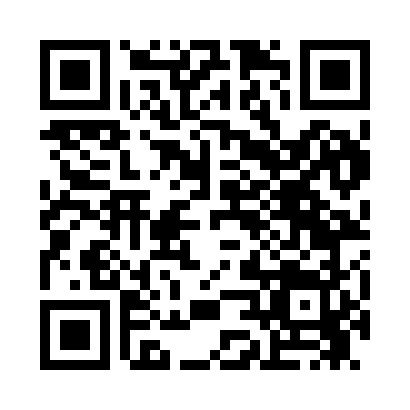 Prayer times for Marble Dale, Connecticut, USAMon 1 Jul 2024 - Wed 31 Jul 2024High Latitude Method: Angle Based RulePrayer Calculation Method: Islamic Society of North AmericaAsar Calculation Method: ShafiPrayer times provided by https://www.salahtimes.comDateDayFajrSunriseDhuhrAsrMaghribIsha1Mon3:415:2312:584:598:3210:132Tue3:425:2412:585:008:3110:133Wed3:435:2412:585:008:3110:134Thu3:445:2512:585:008:3110:125Fri3:445:2512:585:008:3110:126Sat3:455:2612:585:008:3010:117Sun3:465:2712:595:008:3010:108Mon3:475:2712:595:008:3010:109Tue3:485:2812:595:008:2910:0910Wed3:495:2912:595:008:2910:0811Thu3:505:3012:595:008:2810:0712Fri3:525:3012:595:008:2810:0613Sat3:535:3112:595:008:2710:0514Sun3:545:3212:595:008:2710:0515Mon3:555:331:005:008:2610:0416Tue3:565:341:005:008:2510:0217Wed3:575:341:005:008:2510:0118Thu3:595:351:004:598:2410:0019Fri4:005:361:004:598:239:5920Sat4:015:371:004:598:229:5821Sun4:035:381:004:598:229:5722Mon4:045:391:004:598:219:5523Tue4:055:401:004:588:209:5424Wed4:075:411:004:588:199:5325Thu4:085:421:004:588:189:5126Fri4:095:431:004:588:179:5027Sat4:115:441:004:578:169:4928Sun4:125:441:004:578:159:4729Mon4:135:451:004:578:149:4630Tue4:155:461:004:568:139:4431Wed4:165:471:004:568:129:43